Σας διαβιβάζουμε την αρ. ΔΑΠΔΕΠ/Φ.5/16/οικ.17718/16.9.2021 εγκύκλιο του Υπουργείου Εσωτερικών σχετικά με την διενέργεια αξιολόγησης των υπαλλήλων για την αξιολογική περίοδο 2020 για να λάβετε γνώση και παρακαλούμε για την τήρηση των χρονικών διαστημάτων διενέργειας της ηλεκτρονικής αξιολόγησης ως Α’ ή Β΄ Αξιολογητές.Υπενθυμίζεται ότι σύμφωνα με την περ. στ της παρ. 2 του άρθρου 16 του ν.4369/2016 (Α’ 33) «Οι αξιολογητές έχουν υποχρέωση να διενεργούν την αξιολόγηση των υφισταμένων τους. Η οικεία Διεύθυνση Προσωπικού ή Διοικητικού μεριμνά για τον ορισμό των αξιολογούμενων και των αξιολογητών και την ορθή τήρηση των διαδικασιών αξιολόγησης. Οι εκθέσεις αξιολόγησης δύναται να συμπληρώνονται και με πρωτοβουλία του αξιολογούμενου ή του αξιολογητή. …..».Η παραπάνω αξιολόγηση πραγματοποιείται μέσω της εφαρμογής στην ηλεκτρονική σελίδα http://www.apografi.gov.gr/ με την χρήση των προσωπικών κωδικών TAXISnet.	Παραμένουμε στη διάθεσή σας για οποιαδήποτε πληροφορία ή διευκρίνηση.                         Με εντολή του Πρύτανη                                                       Η Προϊσταμένη του Τμήματος                                                     Α’ Προσωπικού                                                                                        Ιωάννα ΖορμπάΕΛΛΗΝΙΚΗ ΔΗΜΟΚΡΑΤΙΑ		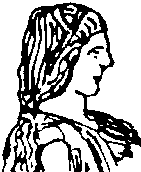 ΓΕΩΠΟΝΙΚΟ ΠΑΝΕΠΙΣΤΗΜΙΟ ΑΘΗΝΩΝ  ΓΕΝΙΚΗ ΔΙΕΥΘΥΝΣΗ ΔΙΟΙΚΗΤΙΚΩΝ ΥΠΗΡΕΣΙΩΝΔ/ΝΣΗ ΔΙΟΙΚΗΤΙΚΟΥ		ΤΜΗΜΑ Α’ ΠΡΟΣΩΠΙΚΟΥΤαχ. Δ/νση:  Ιερά Οδός 75, 118 55, ΑθήναΤηλ.: 210 529 4979, 4881		Fax : 210 529 4906Πληροφορίες: Π. Σούντα, Ι. ΖορμπάΙστότοπος: www.aua.grΗλεκτ. Ταχυδρομείο: psanagn@aua.gr                              dioikisi@aua.grΗΛΕΚΤΡΟΝΙΚΗ ΑΠΟΣΤΟΛΗΑθήνα, 21 Σεπτεμβρίου 2021Αριθ. πρωτ.: Προς:  Α’ & Β’ Αξιολογητές            των μόνιμων και Ι.Δ.Α.Χ. υπαλλήλων           (ως ο πίνακας διανομής)ΘΕΜΑ:Διαδικασία αξιολόγησης υπαλλήλων του έτους 2020